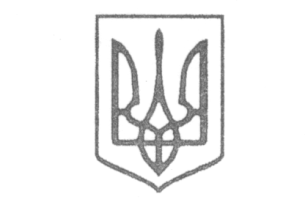 МУКАЧІВСЬКА МІСЬКА РАДАУПРАВЛІННЯ МІСЬКОГО ГОСПОДАРСТВА МУКАЧІВСЬКОЇ МІСЬКОЇ РАДИМУКАЧІВСЬКЕ МІСЬКЕ КОМУНАЛЬНЕ ПІДПРИЄМСТВО«ЦЕНТР КОНТРОЛЮ ЗА ТВАРИНАМИ»(ММКП « Центр контролю за тваринами»)вул.Валленберга Рауля,52, м.Мукачево, Закарпатська обл.,89600, тел.:(095)5772303, ЄДРПОУ:38456282E-mail: mmkpckt@mukachevo-rada.gov.ua,https://controlanimals.jimdofree.comВід «04» квітня 2023 р. № 23                                                 Відділ контролю за організаційного                                                   забезпечення діяльності виконавчого                                                              комітету та міської ради                                                    А.Т. Лендьєл    Мукачівське міське комунальне підприємство «Центр контролю за тваринами», надає звіт про виконану роботу за період січень – березень 2023р.У  пункті тимчасової перетримки утримувалось понад 90 тварин, на суму 374 377,74 грн.Стерилізовано (кастрація) 22 тварини.Лікувалось  10      тварин.Вилучено з вулиць громади 23 тварини.Прилаштовано до нових власників понад 14 тварин.Провакциновано107 тварин, в тому числі від сказу, сумісно з лікарями державної ветеринарної клініки.В пункті тимчасової перетримки тварин щоденно проводилось прибирання, годування тварин та роботи з ремонту техніки, інвентарю та вольєрів.Проводились  тематичні заняття  та екскурсії на тему поводження з тваринами  з вихованцями шкільних та дошкільних закладів.Заборгованість з виплати заробітної плати станом на 31.03.2023 року відсутня.Директор ММКП «Центр контролю за тваринами»                                      Є.Я. Кость